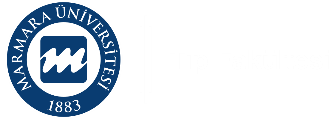 MARMARA UNIVERSITY SCHOOL of MEDICINEMARMARA UNIVERSITY SCHOOL of MEDICINEMARMARA UNIVERSITY SCHOOL of MEDICINEMARMARA UNIVERSITY SCHOOL of MEDICINE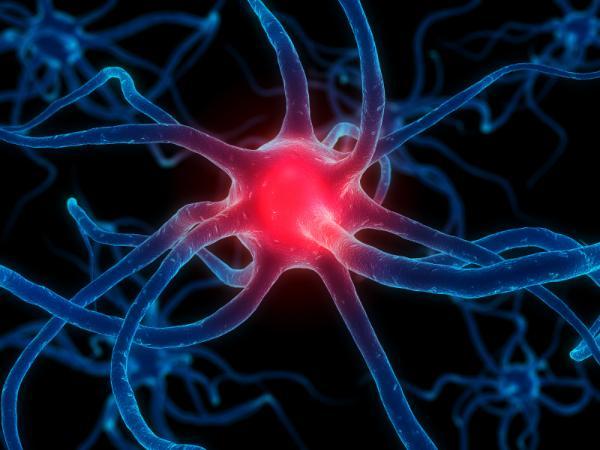 INTRODUCTION TO NERVOUS SYSTEM AND HUMAN BEHAVIOR YEAR 1 COURSE 4April 12 - June 24, 2021INTRODUCTION TO NERVOUS SYSTEM AND HUMAN BEHAVIOR YEAR 1 COURSE 4April 12 - June 24, 2021INTRODUCTION TO NERVOUS SYSTEM AND HUMAN BEHAVIOR YEAR 1 COURSE 4April 12 - June 24, 2021INTRODUCTION TO NERVOUS SYSTEM AND HUMAN BEHAVIOR YEAR 1 COURSE 4April 12 - June 24, 2021Coordinator of the Course 1.4Assoc. Prof., Saime BATIRELCoordinator of the Course 1.4Assoc. Prof., Saime BATIRELCoordinator of the Module 1.4Prof., Mehmet Ali GÜLPINARCoordinator of the Module 1.4Prof., Mehmet Ali GÜLPINARYear 1 Coordinators Assoc. Prof., Dilek AKAKIN & Prof., Mustafa AKKİPRİKYear 1 Coordinators Assoc. Prof., Dilek AKAKIN & Prof., Mustafa AKKİPRİKYear 1 Coordinators Assoc. Prof., Dilek AKAKIN & Prof., Mustafa AKKİPRİKYear 1 Coordinators Assoc. Prof., Dilek AKAKIN & Prof., Mustafa AKKİPRİKModule CoordinatorsProf., Rezzan GÜLHAN & Assist.Prof., Sinem YILDIZ İNANICIModule CoordinatorsProf., Rezzan GÜLHAN & Assist.Prof., Sinem YILDIZ İNANICIIntroduction to Clinical Practice (ICP) CoordinatorsProf, Gülru Pemra CÖBEK ÜNALAN & Prof., Serap ÇİFÇİLİIntroduction to Clinical Practice (ICP) CoordinatorsProf, Gülru Pemra CÖBEK ÜNALAN & Prof., Serap ÇİFÇİLİ Coordinator of Multidisciplinary Students’ Lab.Assoc. Prof., Betül KARADEMİR Coordinator of Multidisciplinary Students’ Lab.Assoc. Prof., Betül KARADEMİRCoordinator of Clinical Skills Lab.Assoc. Prof., Çiğdem APAYDINCoordinator of Clinical Skills Lab.Assoc. Prof., Çiğdem APAYDIN Coordinator of Assessment UniteAssist. Prof., Cevdet NACAR Coordinator of Assessment UniteAssist. Prof., Cevdet NACARCoordinator of Student Exchange ProgramsAssist. Prof., Can ERZİKCoordinator of Student Exchange ProgramsAssist. Prof., Can ERZİKVice-Chief CoordinatorsVice-Chief CoordinatorsVice-Chief CoordinatorsVice-Chief CoordinatorsProgramProf., Oya ORUNAssessment Assoc. Prof., Hasan R. YANANLIAssessment Assoc. Prof., Hasan R. YANANLIStudents’ AffairsAssist. Prof., Can ERZİKChief Coordinator (Pre-Clinical Education) Prof., Serap ŞİRVANCIChief Coordinator (Pre-Clinical Education) Prof., Serap ŞİRVANCICoordinator of Medical Education Program Evaluation and Development CommissionProf., Harika ALPAYCoordinator of Medical Education Program Evaluation and Development CommissionProf., Harika ALPAYVice Dean (Education)Prof., Ümit ŞEHİRLİVice Dean (Education)Prof., Ümit ŞEHİRLİDeanProf., Hakan GÜNDÜZDeanProf., Hakan GÜNDÜZMU MEDICAL SCHOOL PRE-CLINICAL EDUCATION PROGRAMLEARNING OUTCOMES / COMPETENCIESClinical Care: Qualified patient care and community oriented health careBasic clinical skillsThe organization and management of the patient and the patient careThe organization and the management of health care delivery services / system  Health promotion and disease preventionMedical Knowledge and Evidence-Based MedicineAppropriate information retrieval and management skillsThe integration of knowledge, critical thinking and evidence-based decision makingScientific methods and basic research skillsProfessional Attitudes and ValuesCommunication skills and effective communication with patients / patient relativesInterpersonal relationships and team workingEthical and professional values, responsibilitiesIndividual, social and cultural values and responsibilitiesReflective practice and continuing developmentHealthcare delivery systems, management and community oriented health careEducation and counselingPHASE-1 LEARNING OBJECTIVESUnderstanding the normal structures and functions of human bodyCorrelating the basic concepts and principles to each other that define health and disease;  applying basic concepts and principles to health and disease conditions Developing clinical problem solving, clinical reasoning and evaluation skills by integrating biomedical, clinical, social and humanities knowledge Gaining basic clinical skills by applications in simulated settings.Awareness of the professional values in health and disease processes (professional, individual, societal) and acquisition necessary related skillsEvaluating critically and synthesizing all the medical evidence and perform respecting scientific, professional and ethical valuesAcquisition skills in reflective thinking and practicing, being open to continuous individual / professional development.PHASES – 1 THEMA/ORGAN SYSTEM-BASED COURSE PROGRAMSYear 1, Course 1: Introduction to Cell and Cellular ReplicationYear 1, Course 2: Cellular Metabolism and TransportYear 1, Course 3: Development and Organization of Human BodyYear 1, Course 4: Introduction to Nervous System and Human BehaviorYear 2, Course 1: Cell and Tissue Injury I Year 2, Course 2: Cell and Tissue Injury IIYear 2, Course 3: Hematopoietic System and Related DisordersYear 2, Course 4: Musculoskeletal, Integumentary Systems and Related DisordersYear 2, Course 5: Respiratory System and Related DisordersYear 3, Course 1: Cardiovascular System and Related DisordersYear 3, Course 2: Gastrointestinal System, Metabolism and Related DisordersYear 3, Course 3: Nervous System and Related DisordersYear 3, Course : Growth, Development, Mental Health and Related DisordersYear 3, Course 5: Urinary and Reproductive System and Related DisordersINTRODUCTION TO NERVOUS SYSTEM AND HUMAN BEHAVIORINTRODUCTION TO NERVOUS SYSTEM AND HUMAN BEHAVIORINTRODUCTION TO NERVOUS SYSTEM AND HUMAN BEHAVIORAIM and LEARNING OBJECTIVES of COURSE Aim: At the end of this committee, first year students will gain a general sight to the concept of human body through the systems that constitute and define the main communicative network of the body. During this course students will also gain knowledge about the basic principles of human behaviour and the main concepts of medical ethics.Learning Objectives: At the end of this committee, first year students will, • define the structural elements of the nervous system • be able to identify the different tissues regarding their structures, organization and • functioning • acquire knowledge concerning the development and differentiation process of the nervous • system organs and their function • acquire knowledge on human behavior • acquire skills necessary to perform experimental applications • explain evidences illustrating the existence of health inequalities and association between socio-economic position and health inequalitiesAIM and LEARNING OBJECTIVES of COURSE Aim: At the end of this committee, first year students will gain a general sight to the concept of human body through the systems that constitute and define the main communicative network of the body. During this course students will also gain knowledge about the basic principles of human behaviour and the main concepts of medical ethics.Learning Objectives: At the end of this committee, first year students will, • define the structural elements of the nervous system • be able to identify the different tissues regarding their structures, organization and • functioning • acquire knowledge concerning the development and differentiation process of the nervous • system organs and their function • acquire knowledge on human behavior • acquire skills necessary to perform experimental applications • explain evidences illustrating the existence of health inequalities and association between socio-economic position and health inequalitiesAIM and LEARNING OBJECTIVES of COURSE Aim: At the end of this committee, first year students will gain a general sight to the concept of human body through the systems that constitute and define the main communicative network of the body. During this course students will also gain knowledge about the basic principles of human behaviour and the main concepts of medical ethics.Learning Objectives: At the end of this committee, first year students will, • define the structural elements of the nervous system • be able to identify the different tissues regarding their structures, organization and • functioning • acquire knowledge concerning the development and differentiation process of the nervous • system organs and their function • acquire knowledge on human behavior • acquire skills necessary to perform experimental applications • explain evidences illustrating the existence of health inequalities and association between socio-economic position and health inequalitiesASSESSMENT SYSTEMModule examination: Written exam at the end of module (10 % of final score)Practical examination: Practical exams at the end of courseCourse examination: Written exam at the end of course PROGRAM EVALUATION Evaluation at the end of the course, is done both orally and by using structured evaluation forms PROGRAM EVALUATION Evaluation at the end of the course, is done both orally and by using structured evaluation formsDEPARTMENTS PARTICIPATING IN COURSE-1.4  & MODULE-1.4DEPARTMENTS PARTICIPATING IN COURSE-1.4  & MODULE-1.4DEPARTMENTS PARTICIPATING IN COURSE-1.4  & MODULE-1.4AnatomyBiochemistryBiophysicsChild and Adolescent Psychiatry Family MedicineInternal  MedicineMedical EducationMedical BiologyAnatomyBiochemistryBiophysicsChild and Adolescent Psychiatry Family MedicineInternal  MedicineMedical EducationMedical BiologyHistology & EmbryologyMedical GeneticsNeurologyPharmacology Physiology Psychiatry Public Health LECTURERS / TUTORSLECTURERS / TUTORSLECTURERS / TUTORSDilek AKAKIN, Assoc. Professor of Histology & EmbryologyMehmet AKMAN, Professor of Family Medicine Yıldız AKVARDAR, Professor of Psychiatry Yaşar İnci ALİCAN, Professor of Physiology İzzet Hakkı ARIKAN, Professor of Internal DiseasesVafi ATALAY, Assoc. Professor of General SurgerySaime BATIREL, Assoc. Professor of Biochemistry Hülya CABADAK, Professor of Biophysics Şule ÇETİNEL, Professor of Histology & EmbryologyArzu DENİZBAŞI ALTINOK, Professor of Emergency MedicineNihal DURMUŞ KOCAASLAN, Assoc. Professor of Plastic, Reconstructive and Aesthetic Surgery Özge EMRE, Instructor of Medical English Günseli Ayşe GARİP İNHAN, Assoc. Professor of Biophysics Şefik GÖRKEY, Professor of Medical History & Ethics Ahmet İlter GÜNEY, Assoc. Professor of Medical GeneticsPınar KAHRAMAN KOYTAK, Assoc.Professor of NeurologyÖzgür KASIMAY ÇAKIR, Assoc. Professor of Physiology Cevdet NACAR, Assist. Professor of BiophysicsOya ORUN, Professor of Biophysics Necmettin Ömer ÖZDOĞMUŞ, Assoc. Professor of Anatomy Dilek AKAKIN, Assoc. Professor of Histology & EmbryologyMehmet AKMAN, Professor of Family Medicine Yıldız AKVARDAR, Professor of Psychiatry Yaşar İnci ALİCAN, Professor of Physiology İzzet Hakkı ARIKAN, Professor of Internal DiseasesVafi ATALAY, Assoc. Professor of General SurgerySaime BATIREL, Assoc. Professor of Biochemistry Hülya CABADAK, Professor of Biophysics Şule ÇETİNEL, Professor of Histology & EmbryologyArzu DENİZBAŞI ALTINOK, Professor of Emergency MedicineNihal DURMUŞ KOCAASLAN, Assoc. Professor of Plastic, Reconstructive and Aesthetic Surgery Özge EMRE, Instructor of Medical English Günseli Ayşe GARİP İNHAN, Assoc. Professor of Biophysics Şefik GÖRKEY, Professor of Medical History & Ethics Ahmet İlter GÜNEY, Assoc. Professor of Medical GeneticsPınar KAHRAMAN KOYTAK, Assoc.Professor of NeurologyÖzgür KASIMAY ÇAKIR, Assoc. Professor of Physiology Cevdet NACAR, Assist. Professor of BiophysicsOya ORUN, Professor of Biophysics Necmettin Ömer ÖZDOĞMUŞ, Assoc. Professor of Anatomy Hızır KURTEL, Professor of Physiology Pınar MEGA TİBER, Assoc. Professor of BiophysicsÖzlem SARIKAYA, Professor of Medical Education Erdi SÖZEN, Lecturer of BiochemistryÜmit Süleyman ŞEHİRLİ, Professor of Anatomy Önder ŞİRİKÇİ, Professor of BiochemistrySerap ŞİRVANCI, Professor of Histology & Embryology Osman Mert TOPKAR, , Assist. Professor of Orthopedics and TraumatologyArzu UZUNER, Professor of Family MedicineGülru Pemra CÖBEK ÜNALAN, Professor of Family MedicineUral VERİMLİ, Assist. Professor of Anatomy Axel WÜRZ, Instructor of Psychiatry Ahmet Suha YALÇIN, Professor of Biochemistry Berrak YEGEN, Professor of Physiology Alper YILDIRIM, Assoc. Professor of PhysiologyMesut YILDIZ, , Assoc. Professor of PsychiatrySinem YILDIZ İNANICI, Assist. Professor of Medical EducationHakan YÖNEY, Professor of PsychiatryREADING / STUDYING MATERIALS• Biochemistry; Stryer, 4th ed., Freeman • Biochemistry; Zubay, 3rd ed., WCB • Clinical Anatomy for Medical Students; Richard S. Snell • Clinically Oriented Anatomy; Keith L. Moore, Arthur F. Dalley • Color Textbook of Histology; Gartner & Hiatt, 3rd ed., Elsevier Health Sciences, 2004 • D.H. Hubel; Eye, Brain and Vision • Gray Anatomi; Çeviri Editörü: Prof. Dr. Mehmet YILDIRIM, Güneş Kitabevi, 2006 • Gray’s Anatomy for Students; Richard L. Drake, Henry Gray, Adam W.M. Mitchell • Guyton & Hall ; Textbook of Physiology, 11th edition, Elsevier-Saudersd, 2006. • Histology A Text and Atlas; Michael H Ross, Michael R. Ross, Wojciech Pawlina, 5th ed. Lippincott Williams & Wilkins, 2006 • Histoloji ve Hücre Biyolojisi; Abraham L.Kierzenbaum; Çeviri editorü: Ramazan Demir, Palme Yayıncılık - Ankara, 2006 • Human Histology: Alan Stevens, James Lowe, 3rd ed., Elsevier Health Sciences, 2004 • M.F. Baer, Connors & Paradiso; Neuroscience 2nd ed. • Sert Gürkan: Hasta Hakları – Uluslararası Bildiriler ve Tıp Etiği Çerçevesinde • Temel Histoloji; Junqueira LC, Carneiro J; Çeviri editörleri: Yener Aytekin, Seyhun Solakoğlu, Nobel Matbaacılık, 10th ed. 2003SUMMARY OF THECOURSE 1.4SUMMARY OF THECOURSE 1.4SUMMARY OF THECOURSE 1.4SUMMARY OF THECOURSE 1.4DisciplineLecture & Group DiscussionMultidisciplinary Lab. & Clinical Skills Lab. PracticeTotalAnatomy19625Biochemistry1010Biophysics11213Family Medicine11Medical Genetics11Histology and Embryology10212Medical History and Ethics99Multidisciplinary course1414Physiology25328Psychiatry2323Subtotal12313136PBL Module1010ICP-1: Research1212ICP-1: Free study with research advisors for reviewing posters for MaSCo88ICP-1: Student's Research Presentations1414ICP-1: Guideline about research report writing4Medical English1212TOTAL18313196EIGHT WEEK PROGRAMEIGHT WEEK PROGRAMEIGHT WEEK PROGRAMTHEORETICAL AND PRACTICAL SESSIONSLECTURER(S)/TUTOR(S)Week-1 (12 April - 16 April 2021)Week-1 (12 April - 16 April 2021)Week-1 (12 April - 16 April 2021)Monday12 April09:00-09:5010:00-10:5011:00-11:5013:00-13:50Elective course14:00-14:50Elective course15:00-15:5016:00-16:5017:00-17:50Tuesday13 April09:00-09:50Introduction to the courseDr. Saime Batırel10:00-10:50Human systems and relations in psychological perspectiveDr. Axel Würz11:00-11:50The use of psychology in medical contextDr. Axel Würz13:00-13:50Introduction to nervous systemDr. Ümit Süleyman Şehirli14:00-14:50Introduction to nervous systemDr. Ümit Süleyman Şehirli15:00-15:5016:00-16:5017:00-17:50Wednesday14 April09:00-09:50ICP-1 Student research activity & computer skills10:00-10:50ICP-1 Student research activity & computer skills11:00-11:50ICP-1 Student research activity & computer skills13:00-13:50ICP-1 Student research activity & computer skills14:00-14:50NeurocraniumDr. Necmettin Ömer Özdoğmuş15:00-15:50NeurocraniumDr. Necmettin Ömer Özdoğmuş16:00-16:50NeurocraniumDr. Necmettin Ömer Özdoğmuş17:00-17:50Thursday15 April09:00-09:50Anatomy LAB: NeurocraniumAnatomy Lab.10:00-10:50Medical EnglishDr. Özge Emre11:00-11:50Medical EnglishDr. Özge Emre13:00-13:50Brain and behaviourDr. Hakan Yöney 14:00-14:50Brain and behaviourDr. Hakan Yöney 15:00-15:50Histology of nervous tissueDr. Serap Şirvancı16:00-16:50Histology of nervous tissueDr. Serap Şirvancı17:00-17:50Friday16 April09:00-09:50Art and AnatomyDr. Şefik Görkey10:00-10:50ViscerocraniumDr. Necmettin Ömer Özdoğmuş11:00-11:50ViscerocraniumDr. Necmettin Ömer Özdoğmuş13:00-13:5014:00-14:5015:00-15:50Introduction to Medical Deontology and EthicsDr. Şefik Görkey16:00-16:50Introduction to Medical Deontology and EthicsDr. Şefik Görkey17:00-17:50Week-2 (19 April - 23 April 2021)Week-2 (19 April - 23 April 2021)Week-2 (19 April - 23 April 2021)Monday19 April09:00-09:5010:00-10:50Base of the skullDr. Necmettin Ömer Özdoğmuş11:00-11:50Base of the skullDr. Necmettin Ömer Özdoğmuş13:00-13:50Elective course14:00-14:50Elective course15:00-15:5016:00-16:5017:00-17:50Tuesday20 April09:00-09:50Anatomy LAB: ViscerocraniumAnatomy Lab.10:00-10:50CortexDr. Ural Verimli11:00-11:50Subcortical structuresDr. Ümit Süleyman Şehirli13:00-13:50Medical professionalismDr. Şefik Görkey14:00-14:50Informed consentDr. Şefik Görkey15:00-15:50Psychological development: Cognitive and social domainsDr. Mesut Yıldız16:00-16:50Psychological development: Cognitive and social domainsDr. Mesut Yıldız17:00-17:50Wednesday21 April09:00-09:50ICP-1 Student research activity & computer skillsDr. Sinem Yıldız İnanıcı10:00-10:50ICP-1 Student research activity & computer skillsDr. Sinem Yıldız İnanıcı11:00-11:50ICP-1 Student research activity & computer skillsDr. Sinem Yıldız İnanıcı13:00-13:50ICP-1 Student research activity & computer skillsDr. Sinem Yıldız İnanıcı14:00-14:50Vertebral columnDr. Ümit Süleyman Şehirli15:00-15:50Vertebral columnDr. Ümit Süleyman Şehirli16:00-16:50Anatomy LAB: Base of the skullAnatomy Lab.17:00-17:50Thursday22 April09:00-09:50Anatomy LAB: Vertebral ColumnAnatomy Lab.10:00-10:50Medical EnglishDr. Özge Emre11:00-11:50Medical EnglishDr. Özge Emre13:00-13:50Multidisciplinary course: Socioeconomic and Cultural Parameters of HealthDr. Özlem Sarıkaya - Dr. Arzu Uzuner14:00-14:50Multidisciplinary course: Socioeconomic and Cultural Parameters of HealthDr. Özlem Sarıkaya - Dr. Arzu Uzuner15:00-15:50Multidisciplinary course: Socioeconomic and Cultural Parameters of HealthDr. Özlem Sarıkaya - Dr. Arzu Uzuner16:00-16:50Multidisciplinary course: Socioeconomic and Cultural Parameters of HealthDr. Özlem Sarıkaya - Dr. Arzu Uzuner17:00-17:50Friday23 April09:00-09:5023 NİSAN ULUSAL EGEMENLİK VE ÇOCUK BAYRAMI10:00-10:5023 NİSAN ULUSAL EGEMENLİK VE ÇOCUK BAYRAMI11:00-11:5023 NİSAN ULUSAL EGEMENLİK VE ÇOCUK BAYRAMI23 NİSAN ULUSAL EGEMENLİK VE ÇOCUK BAYRAMI13:00-13:5023 NİSAN ULUSAL EGEMENLİK VE ÇOCUK BAYRAMI14:00-14:5023 NİSAN ULUSAL EGEMENLİK VE ÇOCUK BAYRAMI15:00-15:5023 NİSAN ULUSAL EGEMENLİK VE ÇOCUK BAYRAMI16:00-16:5023 NİSAN ULUSAL EGEMENLİK VE ÇOCUK BAYRAMIWeek-3 (26 April - 30 April 2021)Week-3 (26 April - 30 April 2021)Week-3 (26 April - 30 April 2021)Monday26 April09:00-09:5010:00-10:5011:00-11:5013:00-13:50Elective course14:00-14:50Elective course15:00-15:5016:00-16:5017:00-17:50Tuesday27 April09:00-09:50Multidisciplinary course: Socioeconomic and Cultural Parameters of HealthDr. Özlem Sarıkaya - Dr. Arzu Uzuner10:00-10:50Multidisciplinary course: Socioeconomic and Cultural Parameters of HealthDr. Özlem Sarıkaya - Dr. Arzu Uzuner11:00-11:50Multidisciplinary course: Socioeconomic and Cultural Parameters of HealthDr. Özlem Sarıkaya - Dr. Arzu Uzuner13:00-13:50Multidisciplinary course: Socioeconomic and Cultural Parameters of HealthDr. Özlem Sarıkaya - Dr. Arzu Uzuner14:00-14:50Multidisciplinary course: Socioeconomic and Cultural Parameters of HealthDr. Özlem Sarıkaya - Dr. Arzu Uzuner15:00-15:50PBL-116:00-16:50PBL-117:00-17:50Wednesday28 April09:00-09:50ICP-1 Student research activity & computer skillsDr. Sinem Yıldız İnanıcı10:00-10:50ICP-1 Student research activity & computer skillsDr. Sinem Yıldız İnanıcı11:00-11:50ICP-1 Student research activity & computer skillsDr. Sinem Yıldız İnanıcı13:00-13:50ICP-1 Student research activity & computer skillsDr. Sinem Yıldız İnanıcı14:00-14:50Synapses and neuronal integrationDr. Hızır Kurtel15:00-15:50Development of nervous systemDr. Serap Şirvancı16:00-16:50Development of nervous systemDr. Serap Şirvancı17:00-17:50Histology LAB: Nervous TissueMultidisciplinary Lab.Thursday29 April09:00-09:50PBL STUDY TIME10:00-10:50Medical EnglishDr. Özge Emre11:00-11:50Medical EnglishDr. Özge Emre13:00-13:50Multidisciplinary course: Socioeconomic and Cultural Parameters of HealthDr. Özlem Sarıkaya - Dr. Arzu Uzuner14:00-14:50Multidisciplinary course: Socioeconomic and Cultural Parameters of HealthDr. Özlem Sarıkaya - Dr. Arzu Uzuner15:00-15:50Multidisciplinary course: Socioeconomic and Cultural Parameters of HealthDr. Özlem Sarıkaya - Dr. Arzu Uzuner16:00-16:50Multidisciplinary course: Socioeconomic and Cultural Parameters of HealthDr. Özlem Sarıkaya - Dr. Arzu Uzuner17:00-17:50Multidisciplinary course: Socioeconomic and Cultural Parameters of HealthDr. Özlem Sarıkaya - Dr. Arzu UzunerFriday30 April09:00-09:50Chemical mediators of neurotransmissionDr. Özgür Kasımay Çakır10:00-10:50Peripheral nervous systemDr. Özgür Kasımay Çakır11:00-11:50Peripheral nervous systemDr. Özgür Kasımay Çakır13:00-13:5014:00-14:5015:00-15:50PBL-216:00-16:50PBL-217:00-17:50Week-4 (03 May - 07 May 2021)Week-4 (03 May - 07 May 2021)Week-4 (03 May - 07 May 2021)Monday03 May09:00-09:5010:00-10:5011:00-11:5013:00-13:50Elective course14:00-14:50Elective course15:00-15:5016:00-16:5017:00-17:50Tuesday04 May09:00-09:50PBL STUDY TIME10:00-10:50ICP-1-First Aid: Aims of First Aid and Primary Survey of the AreaDr. Mehmet Akman11:00-11:50ICP-1-First Aid: Aims of First Aid and Primary Survey of the AreaDr. Mehmet Akman13:00-13:50ICP-1-First Aid: Head and Neck injuries and SeizuresDr. Pınar Kahraman Koytak14:00-14:50ICP-1-First Aid: Head and Neck injuries and SeizuresDr. Pınar Kahraman Koytak15:00-15:50PBL-316:00-16:50PBL-317:00-17:50Wednesday05 May09:00-09:50ICP-1 Student research activity & computer skillsDr. Sinem Yıldız İnanıcı10:00-10:50ICP-1 Student research activity & computer skillsDr. Sinem Yıldız İnanıcı11:00-11:50ICP-1 Student research activity & computer skillsDr. Sinem Yıldız İnanıcı13:00-13:50ICP-1 Student research activity & computer skillsDr. Sinem Yıldız İnanıcı14:00-14:50ICP-1-First Aid: Hot and Cold Emergencies, Bites, Shock and ChokingDr. Hakkı Arıkan15:00-15:50ICP-1-First Aid: Hot and Cold Emergencies, Bites, Shock and ChokingDr. Hakkı Arıkan16:00-16:50Adrenal and thymus glandDr. Necmettin Ömer Özdoğmuş17:00-17:50Thursday06 May09:00-09:50PBL STUDY TIME10:00-10:50Medical EnglishDr. Özge Emre11:00-11:50Medical EnglishDr. Özge Emre13:00-13:50ICP-1-First Aid: BurnsDr. Nihal Durmuş Kocaaslan14:00-14:50ICP-1-First Aid: BurnsDr. Nihal Durmuş Kocaaslan15:00-15:5016:00-16:5017:00-17:50Friday07 May09:00-09:50Molecular genetics of nervous systemDr. Ahmet İlter Güney10:00-10:50ICP-1-First Aid: BleedingDr. Vafi Atalay11:00-11:50ICP-1-First Aid: BleedingDr. Vafi Atalay13:00-13:5014:00-14:5015:00-15:50PBL-416:00-16:50PBL-417:00-17:50Week-5 (10 May - 14 May 2021)Week-5 (10 May - 14 May 2021)Week-5 (10 May - 14 May 2021)Monday10 May09:00-09:5010:00-10:5011:00-11:5013:00-13:50Elective course14:00-14:50Elective course15:00-15:5016:00-16:5017:00-17:50Tuesday11 May09:00-09:50PBL STUDY TIME10:00-10:50ICP-1-First Aid: Musculoskeletal InjuriesDr. Osman Mert Topkar11:00-11:50ICP-1-First Aid: Musculoskeletal InjuriesDr. Osman Mert Topkar13:00-13:50ICP-1-First Aid: Cardiopulmonary ResussitationDr. Arzu Altınok Denizbaşı14:00-14:50ICP-1-First Aid: Cardiopulmonary ResussitationDr. Arzu Altınok Denizbaşı15:00-15:50PBL-516:00-16:50PBL-517:00-17:50Wednesday12 May09:00-09:50ICP-1 Student research activity & computer skillsDr. Sinem Yıldız İnanıcı10:00-10:50ICP-1 Student research activity & computer skillsDr. Sinem Yıldız İnanıcı11:00-11:50ICP-1 Student research activity & computer skillsDr. Sinem Yıldız İnanıcı13:00-13:50RAMAZAN BAYRAMI ARİFESİ14:00-14:50RAMAZAN BAYRAMI ARİFESİ15:00-15:50RAMAZAN BAYRAMI ARİFESİ16:00-16:50RAMAZAN BAYRAMI ARİFESİThursday13 May09:00-09:50RAMAZAN BAYRAMI1. GÜN10:00-10:50RAMAZAN BAYRAMI1. GÜN11:00-11:50RAMAZAN BAYRAMI1. GÜNRAMAZAN BAYRAMI1. GÜN13:00-13:50RAMAZAN BAYRAMI1. GÜN14:00-14:50RAMAZAN BAYRAMI1. GÜN15:00-15:50RAMAZAN BAYRAMI1. GÜN16:00-16:50RAMAZAN BAYRAMI1. GÜN17:00-17:50RAMAZAN BAYRAMI1. GÜNFriday14 May09:00-09:50RAMAZAN BAYRAMI2. GÜN10:00-10:50RAMAZAN BAYRAMI2. GÜN11:00-11:50RAMAZAN BAYRAMI2. GÜNRAMAZAN BAYRAMI2. GÜN13:00-13:50RAMAZAN BAYRAMI2. GÜN14:00-14:50RAMAZAN BAYRAMI2. GÜN15:00-15:50RAMAZAN BAYRAMI2. GÜN16:00-16:50RAMAZAN BAYRAMI2. GÜN17:00-17:50RAMAZAN BAYRAMI2. GÜNWeek-6 (17 May - 21 May 2021)Week-6 (17 May - 21 May 2021)Week-6 (17 May - 21 May 2021)Monday17 May09:00-09:5010:00-10:5011:00-11:5013:00-13:50Elective course14:00-14:50Elective course15:00-15:5016:00-16:5017:00-17:50Tuesday18 May09:00-09:50ICP-1 First Aid: EXAM10:00-10:50PBL STUDY TIME11:00-11:50Brain stemDr. Necmettin Ömer Özdoğmuş13:00-13:50Autonomic nervous system physiologyDr. Berrak Yegen14:00-14:50Autonomic nervous system physiologyDr. Berrak Yegen15:00-15:50PLB-616:00-16:5017:00-17:50Wednesday19 May09:00-09:5019 MAYIS ATATÜRK'Ü ANMA, GENÇLİK VE SPOR BAYRAMI10:00-10:5019 MAYIS ATATÜRK'Ü ANMA, GENÇLİK VE SPOR BAYRAMI11:00-11:5019 MAYIS ATATÜRK'Ü ANMA, GENÇLİK VE SPOR BAYRAMI19 MAYIS ATATÜRK'Ü ANMA, GENÇLİK VE SPOR BAYRAMI13:00-13:5019 MAYIS ATATÜRK'Ü ANMA, GENÇLİK VE SPOR BAYRAMI14:00-14:5019 MAYIS ATATÜRK'Ü ANMA, GENÇLİK VE SPOR BAYRAMI15:00-15:5019 MAYIS ATATÜRK'Ü ANMA, GENÇLİK VE SPOR BAYRAMI16:00-16:5019 MAYIS ATATÜRK'Ü ANMA, GENÇLİK VE SPOR BAYRAMI17:00-17:5019 MAYIS ATATÜRK'Ü ANMA, GENÇLİK VE SPOR BAYRAMIThursday20 May09:00-09:5010:00-10:50Medical EnglishDr. Özge Emre11:00-11:50Medical EnglishDr. Özge Emre13:00-13:50Brain stem and reticular formationDr. Berrak Yegen14:00-14:50Brain stem and reticular formationDr. Berrak Yegen15:00-15:50Patient rightsDr. Şefik Görkey16:00-16:50Privacy and confidentialityDr. Şefik Görkey17:00-17:50Friday21 May09:00-09:50Limbic systemDr. Alper Yıldırım10:00-10:50Learning memory and speechDr. Özgür Kasımay Çakır11:00-11:50Learning memory and speechDr. Özgür Kasımay Çakır13:00-13:5014:00-14:5015:00-15:50Learning theory and its application in psychologyDr. Axel Würz16:00-16:50Learning theory and its application in psychologyDr. Axel Würz17:00-17:50Week-7 (24 May - 28 May 2021)Week-7 (24 May - 28 May 2021)Week-7 (24 May - 28 May 2021)Monday24 May09:00-09:5010:00-10:5011:00-11:5013:00-13:50Elective course14:00-14:50Elective course15:00-15:5016:00-16:5017:00-17:50Tuesday25 May09:00-09:50Conduction properties of action potentialDr. Günseli Ayşe Garip İnhan10:00-10:50Ethical issues at the beginning of lifeDr. Şefik Görkey11:00-11:50Ethical issues at the end of lifeDr. Şefik Görkey13:00-13:50Hormonal regulation of gonadal functionsDr. Alper Yıldırım14:00-14:50Hormonal regulation of gonadal functionsDr. Alper Yıldırım15:00-15:50Biochemical aspect of nervous tissueDr. Ahmet Suha Yalçın16:00-16:50Biochemical aspect of nervous tissueDr. Ahmet Suha Yalçın17:00-17:50Wednesday26 May09:00-09:50ICP-1 Student research activity & computer skillsDr. Sinem Yıldız İnanıcı10:00-10:50ICP-1 Student research activity & computer skillsDr. Sinem Yıldız İnanıcı11:00-11:50ICP-1 Student research activity & computer skillsDr. Sinem Yıldız İnanıcı13:00-13:50ICP-1 Student research activity & computer skillsDr. Sinem Yıldız İnanıcı14:00-14:50Synaptic transmission in learning and memoryDr. Hülya Cabadak15:00-15:50Synaptic transmission in learning and memoryDr. Hülya Cabadak16:00-16:5017:00-17:50Thursday27 May09:00-09:5010:00-10:50Medical EnglishDr. Özge Emre11:00-11:50Medical EnglishDr. Özge Emre13:00-13:50Signal transduction and sensory stimuliDr. Önder Şirikçi14:00-14:50Signal transduction and sensory stimuliDr. Önder Şirikçi15:00-15:50Emotions in cognitive and cultural contextDr. Mesut Yıldız16:00-16:50Emotions in cognitive and cultural contextDr. Mesut Yıldız17:00-17:50Friday28 May09:00-09:50MASCO10:00-10:50MASCO11:00-11:50MASCOMASCO13:00-13:50MASCO14:00-14:50MASCO15:00-15:50MASCO16:00-16:50MASCOWeek-8 (31 May – 04 June 2021)Week-8 (31 May – 04 June 2021)Week-8 (31 May – 04 June 2021)Monday31 May09:00-09:5010:00-10:5011:00-11:5013:00-13:50Elective course14:00-14:50Elective course15:00-15:5016:00-16:5017:00-17:50Tuesday01 June09:00-09:50Drives and motivation: The case of sexualityDr. Axel Würz10:00-10:50Hormone  structure and actionDr. Ahmet Suha Yalçın11:00-11:50Hormone  structure and actionDr. Ahmet Suha Yalçın13:00-13:50Memory systemsDr. Yıldız Akvardar14:00-14:50Memory systemsDr. Yıldız Akvardar15:00-15:50Human intelligence: Human I.Q /E.QDr. Hakan Yöney 16:00-16:50Human systems and relations: The case of organisationsDr. Hakan Yöney 17:00-17:50Wednesday02 June09:00-09:50ICP-1 Student research activity & computer skillsDr. Sinem Yıldız İnanıcı10:00-10:50ICP-1 Student research activity & computer skillsDr. Sinem Yıldız İnanıcı11:00-11:50ICP-1 Student research activity & computer skillsDr. Sinem Yıldız İnanıcı13:00-13:50ICP-1 Student research activity & computer skillsDr. Sinem Yıldız İnanıcı14:00-14:50Histology of endocrine organsDr. Dilek Akakın15:00-15:50Thinking and languageDr. Axel Würz16:00-16:50Thinking and languageDr. Axel Würz17:00-17:50Thursday03 June09:00-09:5010:00-10:50Medical EnglishDr. Özge Emre11:00-11:50Medical EnglishDr. Özge Emre13:00-13:50Temperament / PersonalityDr. Yıldız Akvardar14:00-14:50Temperament / PersonalityDr. Yıldız Akvardar15:00-15:50PerceptionDr. Axel Würz16:00-16:50PerceptionDr. Axel Würz17:00-17:50Friday04 June09:00-09:5010:00-10:50Peptide hormones and catecholaminesDr. Saime Batırel11:00-11:50Peptide hormones and catecholaminesDr. Saime Batırel13:00-13:5014:00-14:5015:00-15:50Steroid and thyroid hormonesDr. Erdi Sözen16:00-16:50Steroid and thyroid hormonesDr. Erdi Sözen17:00-17:50Week-8 (07 June – 11 June 2021)Week-8 (07 June – 11 June 2021)Week-8 (07 June – 11 June 2021)Monday07 June09:00-09:5010:00-10:5011:00-11:5013:00-13:50Elective course14:00-14:50Elective course15:00-15:5016:00-16:5017:00-17:50Tuesday08 June09:00-09:50Hypothalamus and pituitaryDr. Alper Yıldırım10:00-10:50Orbit and its contentDr. Ümit Süleyman Şehirli11:00-11:50Orbit and its contentDr. Ümit Süleyman Şehirli13:00-13:50Histology of the eyeDr. Dilek Akakın14:00-14:50Histology of the eyeDr. Dilek Akakın15:00-15:50Anatomy of the earDr. Necmettin Ömer Özdoğmuş16:00-16:50Anatomy of the earDr. Necmettin Ömer Özdoğmuş17:00-17:50Wednesday09 June09:00-09:50ICP-1 Student research activity & computer skillsDr. Sinem Yıldız İnanıcı10:00-10:50ICP-1 Student research activity & computer skillsDr. Sinem Yıldız İnanıcı11:00-11:50ICP-1 Student research activity & computer skillsDr. Sinem Yıldız İnanıcı13:00-13:50ICP-1 Student research activity & computer skillsDr. Sinem Yıldız İnanıcı14:00-14:50Histology of the earDr. Şule Çetinel15:00-15:50Histology of the earDr. Şule Çetinel16:00-16:50Anatomy LAB: Orbit and its contentsAnatomy Lab.17:00-17:50Thursday10 June09:00-09:50Anatomy LAB: The earAnatomy Lab.10:00-10:50Medical EnglishDr. Özge Emre11:00-11:50Medical EnglishDr. Özge Emre13:00-13:50Physiology of visionDr. Berrak Yegen14:00-14:50Physiology of visionDr. Berrak Yegen15:00-15:50Physiology of visionDr. Berrak Yegen16:00-16:5017:00-17:50Friday11 June09:00-09:50Optics of visionDr. Pınar Mega Tiber10:00-10:50Optics of visionDr. Pınar Mega Tiber11:00-11:50Initiation of impulses in sense organsDr. Yaşar İnci Alican13:00-13:5014:00-14:5015:00-15:50Receptive fields and retinal processingDr. Cevdet Nacar16:00-16:50Receptive fields and retinal processingDr. Cevdet Nacar17:00-17:50Biophysics LAB: ElectrooculogramComputer Lab.Week-8 (14 June – 18 June 2021)Week-8 (14 June – 18 June 2021)Week-8 (14 June – 18 June 2021)Monday14 June09:00-09:5010:00-10:5011:00-11:5013:00-13:50Elective course14:00-14:50Elective course15:00-15:5016:00-16:5017:00-17:50Tuesday15 June09:00-09:50Sensory perceptionDr. Alper Yıldırım10:00-10:50Cutaneous sensesDr. Yaşar İnci Alican11:00-11:50Chemical sensesDr. Yaşar İnci Alican13:00-13:50Biophysics of photoreceptionDr. Cevdet Nacar14:00-14:50Biophysics of photoreceptionDr. Cevdet Nacar15:00-15:50Development of the eyeDr. Şule Çetinel16:00-16:50Development of the earDr. Şule Çetinel17:00-17:50Wednesday16 June09:00-09:50ICP-1 Student research activity & computer skillsDr. Sinem Yıldız İnanıcı10:00-10:50ICP-1 Student research activity & computer skillsDr. Sinem Yıldız İnanıcı11:00-11:50ICP-1 Student research activity & computer skillsDr. Sinem Yıldız İnanıcı13:00-13:50ICP-1 Student research activity & computer skillsDr. Sinem Yıldız İnanıcı14:00-14:50General orientation to higher functions of the nervous system Dr. Axel Würz15:00-15:50General orientation to higher functions of the nervous system Dr. Axel Würz16:00-16:5017:00-17:50Thursday17 June09:00-09:5010:00-10:50Medical EnglishDr. Özge Emre11:00-11:50Medical EnglishDr. Özge Emre13:00-13:50Physiology of hearingDr. Hızır Kurtel14:00-14:50Physiology of hearingDr. Hızır Kurtel15:00-15:50Vestibular systemDr. Alper Yıldırım16:00-16:50Vestibular systemDr. Alper Yıldırım17:00-17:50Friday18 June09:00-09:50Biophysics of auditory systemDr. Günseli Ayşe Garip İnhan10:00-10:50Biophysics of auditory systemDr. Günseli Ayşe Garip İnhan11:00-11:50Biophysics LAB: Biofeedback and Reaction TimeComputer Lab.13:00-13:5014:00-14:5015:00-15:50Introduction to family medicineDr. Gülru Pemra Cöbek Ünalan16:00-16:50Physiology LAB: Tests for vision and hearing physiologyDr. Özgür Kasımay Çakır, Dr. Alper Yıldırım17:00-17:50Physiology LAB: Tests for vision and hearing physiologyDr. Özgür Kasımay Çakır, Dr. Alper YıldırımWeek-8 (21 June – 25 June 2021)Week-8 (21 June – 25 June 2021)Week-8 (21 June – 25 June 2021)Monday21 June09:00-09:5010:00-10:5011:00-11:5013:00-13:5014:00-14:5015:00-15:5016:00-16:5017:00-17:50Tuesday22 June09:00-09:5010:00-10:5011:00-11:5013:00-13:5014:00-14:5015:00-15:5016:00-16:5017:00-17:50Wednesday23 June09:00-09:5010:00-10:5011:00-11:5013:00-13:5014:00-14:5015:00-15:5016:00-16:5017:00-17:50Thursday24 June09:00-09:50Y1C4 Theoretical Exam10:00-10:50Y1C4 Theoretical Exam11:00-11:50Y1C4 Theoretical Exam13:00-13:5014:00-14:5015:00-15:50Friday25 June09:00-09:5010:00-10:5011:00-11:5013:00-13:5014:00-14:5015:00-15:5016:00-16:5017:00-17:50